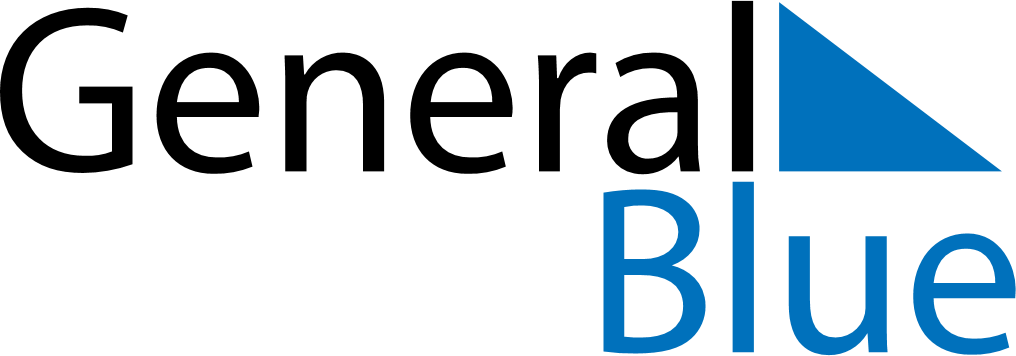 May 2024May 2024May 2024May 2024May 2024May 2024Vacha, RussiaVacha, RussiaVacha, RussiaVacha, RussiaVacha, RussiaVacha, RussiaSunday Monday Tuesday Wednesday Thursday Friday Saturday 1 2 3 4 Sunrise: 4:25 AM Sunset: 7:46 PM Daylight: 15 hours and 21 minutes. Sunrise: 4:23 AM Sunset: 7:48 PM Daylight: 15 hours and 25 minutes. Sunrise: 4:20 AM Sunset: 7:50 PM Daylight: 15 hours and 29 minutes. Sunrise: 4:18 AM Sunset: 7:52 PM Daylight: 15 hours and 34 minutes. 5 6 7 8 9 10 11 Sunrise: 4:16 AM Sunset: 7:54 PM Daylight: 15 hours and 38 minutes. Sunrise: 4:14 AM Sunset: 7:56 PM Daylight: 15 hours and 42 minutes. Sunrise: 4:12 AM Sunset: 7:58 PM Daylight: 15 hours and 46 minutes. Sunrise: 4:10 AM Sunset: 8:00 PM Daylight: 15 hours and 50 minutes. Sunrise: 4:08 AM Sunset: 8:02 PM Daylight: 15 hours and 54 minutes. Sunrise: 4:06 AM Sunset: 8:04 PM Daylight: 15 hours and 58 minutes. Sunrise: 4:04 AM Sunset: 8:06 PM Daylight: 16 hours and 2 minutes. 12 13 14 15 16 17 18 Sunrise: 4:02 AM Sunset: 8:08 PM Daylight: 16 hours and 5 minutes. Sunrise: 4:00 AM Sunset: 8:10 PM Daylight: 16 hours and 9 minutes. Sunrise: 3:58 AM Sunset: 8:12 PM Daylight: 16 hours and 13 minutes. Sunrise: 3:56 AM Sunset: 8:13 PM Daylight: 16 hours and 17 minutes. Sunrise: 3:54 AM Sunset: 8:15 PM Daylight: 16 hours and 20 minutes. Sunrise: 3:53 AM Sunset: 8:17 PM Daylight: 16 hours and 24 minutes. Sunrise: 3:51 AM Sunset: 8:19 PM Daylight: 16 hours and 27 minutes. 19 20 21 22 23 24 25 Sunrise: 3:49 AM Sunset: 8:21 PM Daylight: 16 hours and 31 minutes. Sunrise: 3:48 AM Sunset: 8:22 PM Daylight: 16 hours and 34 minutes. Sunrise: 3:46 AM Sunset: 8:24 PM Daylight: 16 hours and 38 minutes. Sunrise: 3:44 AM Sunset: 8:26 PM Daylight: 16 hours and 41 minutes. Sunrise: 3:43 AM Sunset: 8:27 PM Daylight: 16 hours and 44 minutes. Sunrise: 3:41 AM Sunset: 8:29 PM Daylight: 16 hours and 47 minutes. Sunrise: 3:40 AM Sunset: 8:31 PM Daylight: 16 hours and 50 minutes. 26 27 28 29 30 31 Sunrise: 3:39 AM Sunset: 8:32 PM Daylight: 16 hours and 53 minutes. Sunrise: 3:37 AM Sunset: 8:34 PM Daylight: 16 hours and 56 minutes. Sunrise: 3:36 AM Sunset: 8:35 PM Daylight: 16 hours and 59 minutes. Sunrise: 3:35 AM Sunset: 8:37 PM Daylight: 17 hours and 2 minutes. Sunrise: 3:34 AM Sunset: 8:38 PM Daylight: 17 hours and 4 minutes. Sunrise: 3:33 AM Sunset: 8:40 PM Daylight: 17 hours and 7 minutes. 